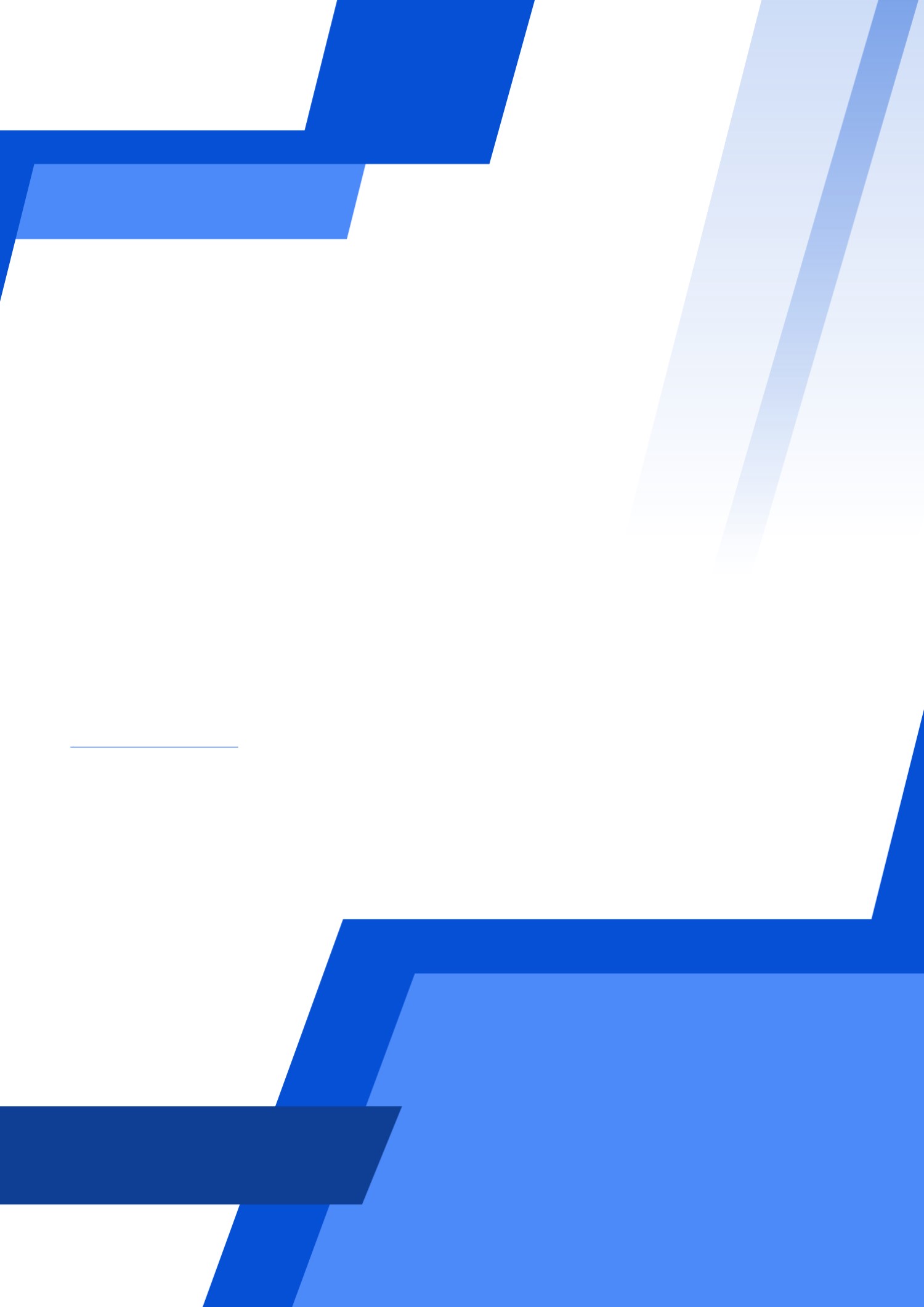 课程背景             如何突破困境，实现逆袭！        对标华为，学理念、抄路径，寻方法！一代又一代的明星产品助力华为实现商业成功华为依靠IPD与IPMS双轮驱动，并且聚焦核心竞争力持续压强投入，实现了从几十亿到千亿以上的跃迁。从偶然                              成功走向必然成功！构建对产品经营结果负责（市场和财务成功）的产品线组织及其运作机制学习如何构筑面向市场竞争的产品规划，引领市场和客户，超越低层次竞争学习科学的需求管理方法，拉通产品研发与市场需求的端到端流程，抓住客户真正的需求和痛点学习如何通过产品Charter立项的开发，掌握科学决策的产品开发投资决策机制，避盲目投资学习业界标杆成果的营销策略，上市即销量！共创输出1：重量级产品团队的组建方法初稿共创输出2：产品规划模板初稿共创输出3：产品立项报告初稿共创输出4：需求管理和产品包需求收集模板初稿共创输出5：产品上市操盘报告初稿建议公司最高层的产品经营团队集体参与，在华为称之为IPMT（integrated portfolio management team，集成产品组合管理团队），必须包括公司一把手（董事长/总裁/总经理）、产品和技术开发一把手（研发副总或技术副总）、营销一把手（营销/销售副总）、供应链一把手（负责生产、制造、采购等），建议包括核心产品负责人（核心产品总监或产品线负责人）、售后服务负责人、产品线运营/人资/财经负责人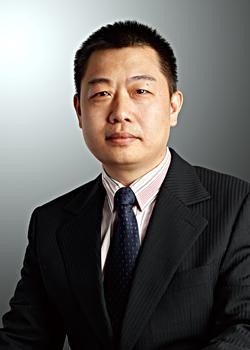 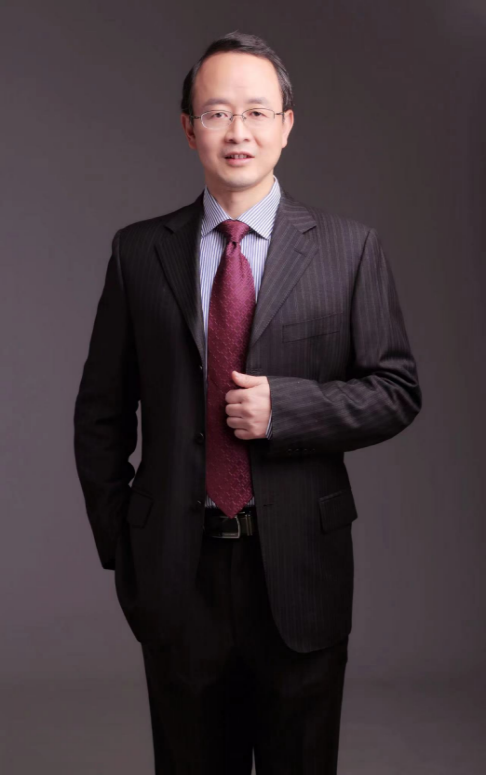 第一阶段：产品规划与立项管理（2天1晚）第一阶段：产品规划与立项管理（2天1晚）第一阶段：产品规划与立项管理（2天1晚）第一模块：跨部门团队组织与运作：跨部门重量级团队组建，对产品经营的最终结果负责跨部门团队是业界优秀的研发团队运作模式业界优秀的产品研发跨部门团队架构与定位研讨：我司的跨部门团队架构业界优秀的产品研发跨部门团队成员的组成研讨：我司的跨部门团队成员组成业界优秀的产品研发跨部门团队的运作（含跨部门团队的决策范围）研讨：我司的跨部门团队的决策范围共创输出1：重量级产品团队的组建（PMT、PDT的来源、角色、职责、分工）第二模块：产品规划：洞察全局，先胜后战产品规划方法论概述研讨：如何构建竞争壁垒（战略控制点）市场洞察：如何找准客户、找准市场、洞悉价值需求演练：市场地图、竞争分析、SWOT分析、业务设计细分市场定义与选择演练：定义、描述三个细分市场制定细分市场的业务计划演练：完成所选择细分市场的业务计划产品组合分析到产品路标演练：梳理产品开发项目并排序共创输出2：产品规划报告1.0版初稿第三模块：产品立项：提前锁定胜局，从心胜到形胜产品立项概述演练：我司的产品立项流程概要设计产品立项之市场分析产品立项之需求定义演练：我司一个产品的卖点产品立项之执行策略演练：我司一个产品的成本结构产品立项之立项决策演练：我司一个产品的立项报告和决策过程演练共创输出3：产品立项报告初版（核心部分）细分市场定义与选择演练：定义、描述三个细分市场制定细分市场的业务计划演练：完成所选择细分市场的业务计划产品组合分析到产品路标演练：梳理产品开发项目并排序共创输出2：产品规划报告1.0版初稿第三模块：产品立项：提前锁定胜局，从心胜到形胜产品立项概述演练：我司的产品立项流程概要设计产品立项之市场分析产品立项之需求定义演练：我司一个产品的卖点产品立项之执行策略演练：我司一个产品的成本结构产品立项之立项决策演练：我司一个产品的立项报告和决策过程演练共创输出3：产品立项报告初版（核心部分）第二阶段：产品实现与上市计划（2天1晚）第二阶段：产品实现与上市计划（2天1晚）第二阶段：产品实现与上市计划（2天1晚）四、产品实现：整合资源，打造旗舰高品质1.  产品开发的需求管理：找准价值客户（用户画像）的价值需求点演练1：$APPEALS要素表演练2：客户对$APPEALS期望和评价的雷达图2、产品开发的结构化流程：结构化、有序的产品开发过程，确保开发的高效率1）IPD产品开发流程特点2）产品立项、产品开发产品开发的决策演练3：产品开发阶段及描述产品开发的技术实现共创输出4：需求管理和产品包需求收集模板初稿四、产品实现：整合资源，打造旗舰高品质1.  产品开发的需求管理：找准价值客户（用户画像）的价值需求点演练1：$APPEALS要素表演练2：客户对$APPEALS期望和评价的雷达图2、产品开发的结构化流程：结构化、有序的产品开发过程，确保开发的高效率1）IPD产品开发流程特点2）产品立项、产品开发产品开发的决策演练3：产品开发阶段及描述产品开发的技术实现共创输出4：需求管理和产品包需求收集模板初稿五、产品上市：营销引爆旗舰产品市场1、IPMS与IPD双轮互锁协同机制2、营销团队布阵点兵3、GTM是企业连续打造爆品操盘的最佳实践 4、GTM操盘基石——产品价值主张梳理GTM操盘抓手——“定价”研讨1：如何进行产品合理定价GTM操盘抓手——“定量”研讨2：如何进行产品合理定量GTM操盘抓手——“定投入”研讨3：如何进行产品定投入GTM操盘抓手——“定节奏”研讨4：如何操盘抓准节奏共创输出5：产品上市操盘模板初稿